ОШ „СВЕТИ САВА“СУБОТИНАЦЛЕТОПИС ШКОЛЕ, октобар месец 2017.годинеОктобар месец у нашој школи почео је обележавањем Дечје недеље. За целу радну недељу школа је имала план дневних активности. 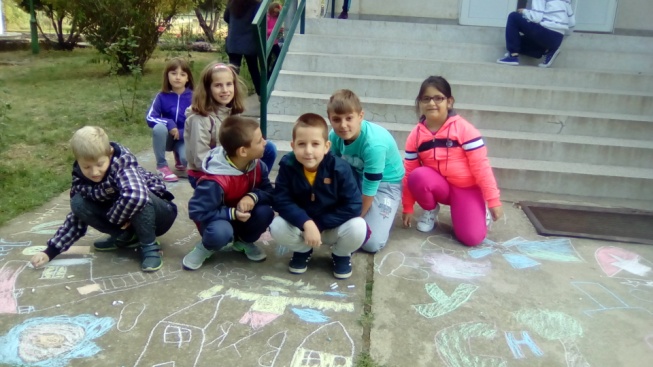 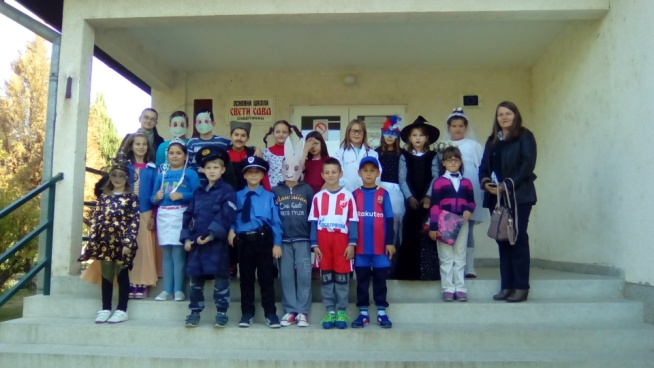 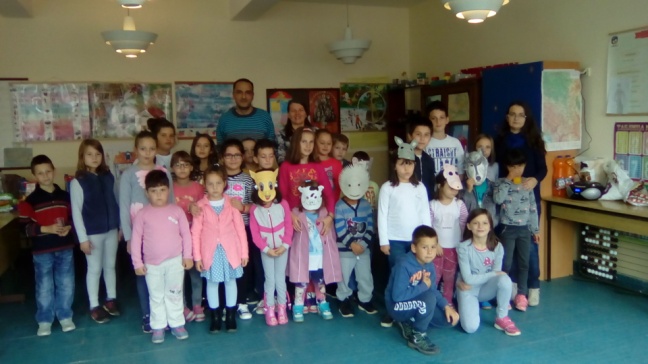 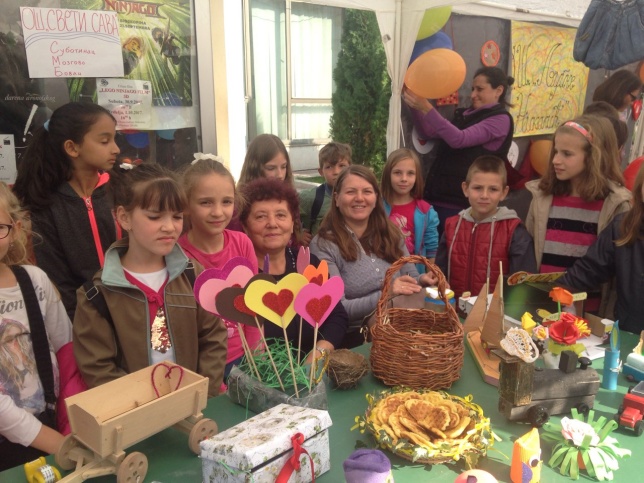 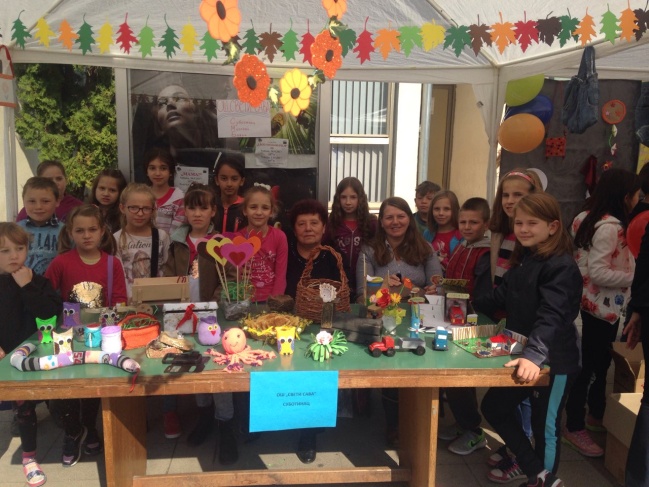 И ове године наша школа била је учесник Пекарских дана и освојила је Златну плакету за изложбени штанд који су ученици приказали на изложби.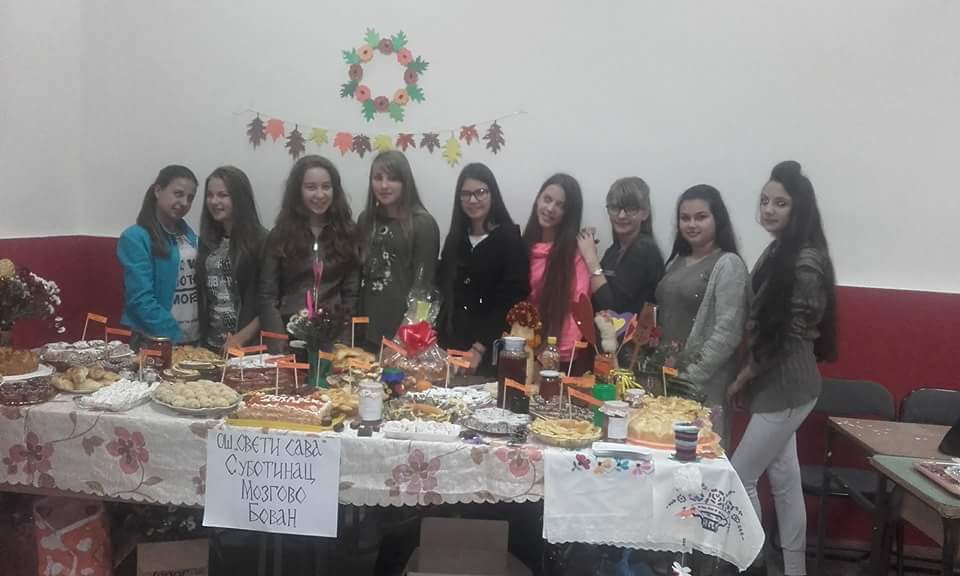 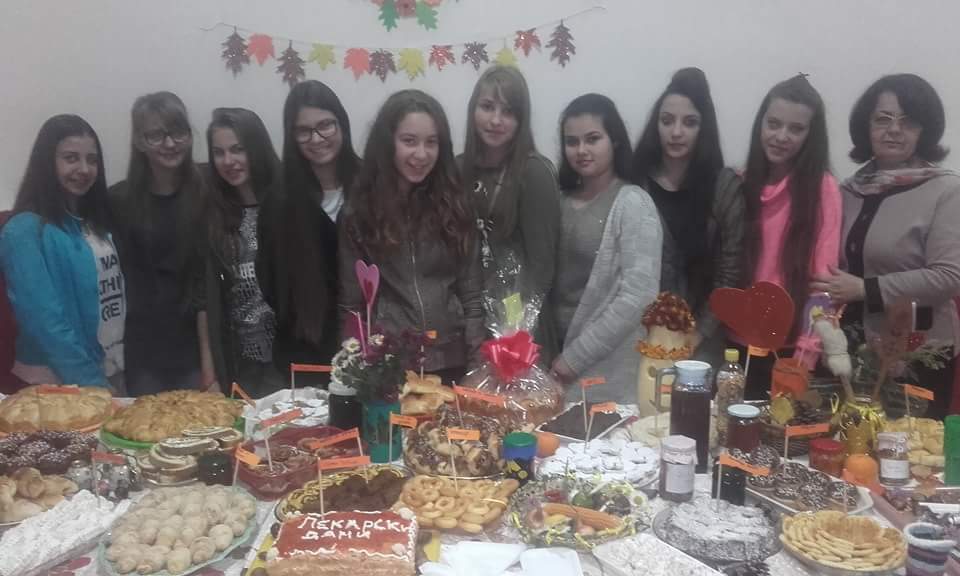 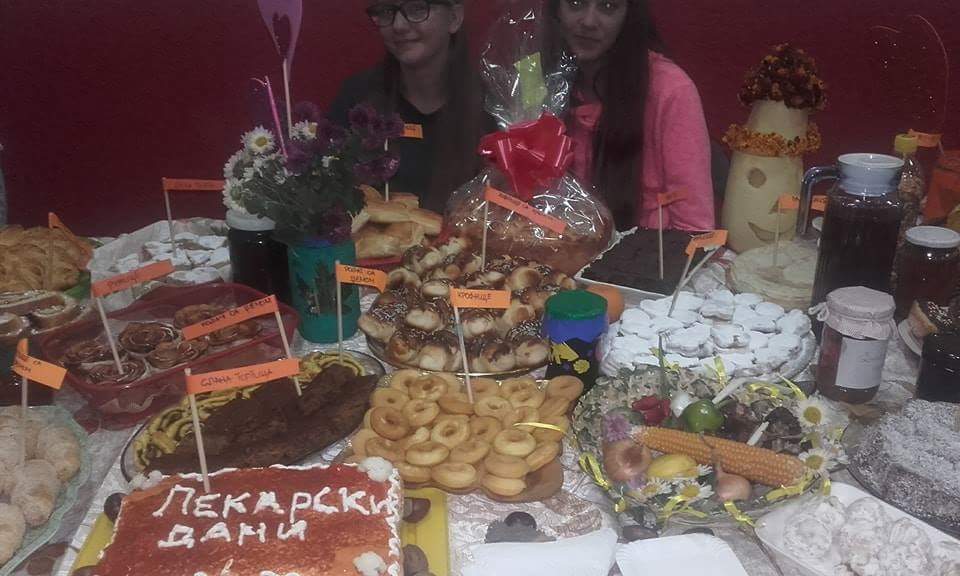 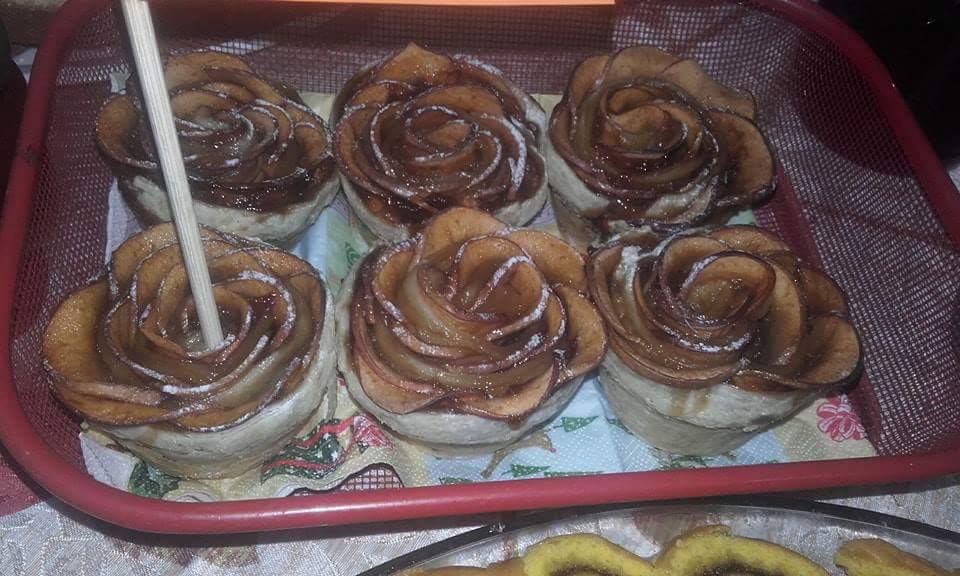 У току октобра одржало се и Општинско такмичење у атлетици. Ученица VIII разреда наше школе, Сара Ристић, освојила је 2.место у дициплини бацање кугле, а ученица VI разреда Софија Станишић, освојила је такође 2.место у дисциплини трчање на 60м.